ОТЧЕТ о результатах самообследования Муниципального автономного общеобразовательного учреждения «Средняя общеобразовательная школа № 35» городского округа город Стерлитамак Республики Башкортостан за 2015-2016 учебный год(по состоянию на 1 августа 2016 года)Стерлитамак, 2016г.Содержание1. Аналитическая справка ……………………………………………. 3-16  стр.2. Показатели деятельности МАОУ «СОШ № 35» городского округа г. Стерлитамак РБ………17-20 стр.1. Аналитическая справкаВ 2015-2016 учебном году образовательная деятельность в МАОУ «СОШ №35» городского округа г. Стерлитамак РБ (далее школа № 35) осуществлялась в соответствии с Федеральным законом «Об образовании в Российской Федерации» 273-ФЗ от 29.12.2012г., Уставом Муниципального автономного общеобразовательного учреждения  «Средняя общеобразовательная школа№ 35» городского округа город Стерлитамак Республики Башкортостан, утвержденным Постановлением администрации городского округа город Стерлитамак Республики Башкортостан № 1641 от 20.08.15г., «Программой развития школы» утвержденной приказом № 356 от 22.12.2015г. и согласованной с заместителем главы администрации городского округа город Стерлитамак Республики Башкортостан Мурзагалиным Т.Ш., «Основной образовательной программой начального общего образования», «Основной образовательной программой основного общего образования», «Основной образовательной программой основного общего образования (ФК ГОС)», «Основной образовательной программой основного среднего образования (ФК ГОС)», «Адаптированной основной образовательной программой» утвержденными приказом № 211 от 31 августа 2015г., требованиями ФГОС НОО и ФГОС ООО и др. МАОУ «СОШ №35» городского округа г. Стерлитамак РБ является юридическим лицом ОГРН 1020202082560, ИНН 026021974, КПП 0268801001.МАОУ «СОШ №35» городского округа г. Стерлитамак РБ осуществляет образовательную деятельность на основании лицензии на право ведения образовательной деятельности серия 02 № 001838, рег. № 1105 от 09.11.2011г. с приложением №1, выданной Управлением по контролю и надзору в сфере образования Республики Башкортостан, на основании приказа № 1889 от 09.11.2011г.Право выдачи документов об образовании подтверждено свидетельством о государственной аккредитации  серия 02А02 №  0000529,  рег. № 1894 от 25.12.2015г. с приложением серия 02А02 №0000783, выданным Управлением по контролю и надзору в сфере образования Республики Башкортостан, на основании приказа № 5352  от 25.12.2015г.;Здания, строения, сооружения, оборудование и иное оборудование для организации и осуществления образовательной деятельности по программам начального общего, основного общего и среднего общего образования соответствует  государственным санитарно-эпидемиологическим правилам и нормам. Школе выдано санитарно-эпидемиологическое заключение  от 28.10.2011г  № 02.22.01.000.М.000340.10.11., бланк № 2125344.В оперативном управлении школы находятся: здание школы № 35 (свидетельство о государственной регистрации права от «17» октября 2011 года серия 04 АГ 368012), пристрой к зданию школы №35» (свидетельство о государственной регистрации права от «17» октября 2011 года серия 04 АГ 368013), здание гаража (свидетельство о государственной регистрации права от «17» октября 2011 года серия 04 АГ 368014).В постоянном (бессрочном) пользовании школы находится земельный участок под кадастровым номером 02:56:030307:1135 площадью 21581кв.м (свидетельство о государственной регистрации права от «24» октября 2013 года серия 04 АД 732928).В течение учебного года управление организацией осуществлялось в соответствии с уставными требованиями, директором школы Кирилловой Т.В. назначенной на должность Учредителем (распоряжение главы администрации от «09» февраля 2009г. № 8л), аттестована на занимаемую должность 29.04.2015г., трудовой договор перезаключен «10» февраля 2016г. сроком на 2 года.В 2015-2016 учебном году были сформированы и работали коллегиальные органы управления:- Общее собрание трудового коллектива, в течение учебного года проведено два собрания, на которых рассматривались вопросы: обсуждение и принятие Коллективного договора на 2016-2018 годы и приложений к нему; о выдвижении кандидатур на награждение грамотами и благодарственными письмами Отдела образования и другие. - Совет школы, в составе 21 человек (7 человек от родительской общественности, 7 человек от учащихся 8-10 классов, 7 человек от работников школы). В течение года проведено 6 заседаний Совета, на которых рассматривались вопросы, касающиеся режима работы школы, рассмотрения и принятия локальных актов, регламентирующих деятельность школы и т.д.- Наблюдательный совет, состоит из 6 человек, персональный состав утвержден Постановлением учредителя. В текущем учебном году проведено два заседания по вопросам: рассмотрение проекта Плана финансово-хозяйственной деятельности на 2016-2018 годы, Утверждение отчета об исполнении ПФХД за 2015 год.- Педагогический совет, состоит из всех педагогических работников школы. В течение учебного года проведено 12 заседаний по вопросам организации и осуществления образовательной деятельности, рассмотрение теоретических вопросов реализации ФГОС НОО и  ФГОС ООО, результатах ликвидации академической задолженности, принятия локальных актов, регламентирующих деятельность школы, допуска обучающихся к итоговой государственной аттестации, перевода обучающихся в следующий класс, выдаче документов об образовании установленного образца и тд. Работу коллегиальных органов управления в 2015-2016 учебном году можно оценить как удовлетворительную.Организация и осуществление образовательной деятельности в 2015-2016 учебном году определялась образовательными программами начального общего образования (1-4 классы ФГОС НОО), основного общего образования (5 классы – ФГОС ООО), основного общего образования (6-9 классы ФК ГОС), среднего общего образования (10-11 классы ФК ГОС), адаптированной образовательной программой, календарным учебным графиком, утвержденными учебными планами для 1-4, 5, 6-9,10-11 классов и расписанием учебных занятий. Функционирование внутренней системы оценки качества образования осуществлялось на основе соответствующего Положения, утвержденного приказом директора от 17.11.2015г. №325, во взаимосвязи с системами внутришкольного контроля и мониторинга. Ключевыми направлениями внутренней системы оценки качества образования являются содержание образования и его реализация в образовательной деятельности, условия реализации образовательных программ и достижения учащимися результатов освоения образовательных программ. Содержание образования по ФКГОС было реализовано в полном объеме через разработанные рабочие программы учебных предметов, курсов, программ обучения по индивидуальному учебному плану, программ воспитательной направленности. Содержание образования в соответствии с  ФГОС НОО и ООО было также реализовано в полном объеме через разработанные рабочие программы учебных предметов, курсов, в том числе в рамках внеурочной деятельности, программ обучения по индивидуальному учебному плану, программ воспитательной направленности.Работа школы осуществлялась по следующему режимуВ 2015-2016 учебном году в школе № 35 было скомплектовано 35 классов,  общая численность учащихся составила 920 человек (на конец года), из них обучались:- по образовательной программе начального общего образования – 404 чел. (15 классов); - по образовательной программе основного общего образования – 464 чел. (18 классов);- по образовательной программе среднего общего образования – 52 чел. (2 класса).Образование осуществлялось в очной, очно-заочной формах, по индивидуальным учебным планам и в форме обучения на дому, семейного образования. По результатам промежуточной аттестации 43 человека (5,4%) успевают на «отлично», 326 учащихся успевает на «4» и «5», что составляет 40,6% от общей численности аттестованных учащихся. Таким образом, показатель качества по итогам года составил 46%. Переведены в следующий класс условно 3 человека, оставлены на повторный год обучения 4 человека, в том числе 1 первоклассник (по решению ПМПК с письменного согласия родителей (законных представителей)). Показатель успеваемости с учетом условно переведенных – 96,4%, без их учета – 99,6%.*На 01.08.2016г. 5 учащихся 10а класса, имевших по итогам года неудовлетворительные отметки по 2 и более предметам, были отчислены из школы в связи с продолжением обучения в  организациях профессионального образования. Динамику учебного процесса по школе за последние 3 года демонстрирует следующая таблица:В течение учебного года была организована внеклассная, внеурочная деятельность по следующим направлениям: спортивно-оздоровительному, обще-интеллектуальному (в том числе учебно-исследовательскому), общекультурному (в том числе этнокультурному), социальному, духовно-нравственному. В 2015-2016 году к прохождению Государственной итоговой аттестации за курс основного общего образования было допущено 97 учащихся 9-х  классов, из них 1 выпускник сдавал ГИА в форме ГВЭ.  	Таким образом, в форме ОГЭ девятиклассники сдавали следующие экзамены и получили следующие результаты:Средний балл по русскому языку составил – 4 балла,  средний балл по математике – 3.  В  форме ГВЭ один  девятиклассник сдавал следующие экзамены и получил следующие результаты:По итогам ГИА все девятиклассники получили аттестаты об основном общем образовании, из них 2 человека – аттестаты с отличием. Востребованность выпускников школы, освоивших образовательную программу основного общего образования в 2015-2016 году отражает следующая таблица. Из таблицы следует, что 71% выпускников продолжили образование в образовательных организациях профессионального образования, 29%  по программе основного среднего образования.В 2015-2016 году к прохождению Государственной итоговой аттестации за курс среднего общего образования в форме Единого государственного экзамена  было допущено  учащихся 11а класса. Средний балл ЕГЭ по русскому языку составил – 65 баллов,  средний балл ЕГЭ по математике (базовый уровень) – 4,3, по математике (профильный уровень) – 27. Все выпускники 11 класса преодолели установленное минимальное количество баллов единого государственного экзамена по русскому языку, математике на базовом уровне. В итоге результаты следующие:По результатам государственной итоговой аттестации все 25 выпускников получили аттестаты о среднем общем образовании. Востребованность выпускников школы, освоивших образовательную программу среднего  общего образования в 2015-2016 году отражает следующая таблица.	 Из таблицы следует, что 80% выпускников продолжили образование в образовательных организациях высшего профессионального образования по следующим специальностям:12%  по программе среднего профессионального образования, 8% выпускников работают.В 2015-2016 учебном году 595 учащихся (65%) приняли участие в различных олимпиадах, смотрах, конкурсах. Следующая таблица дает представление о количестве участников-обучающихся в наиболее значимых мероприятиях прошедшего учебного года и о результативности:Стали победителями и призерами 451 (76%) учащихся, в том числе: регионального уровня – 18 (4%), федерального уровня – 59 (13%), международного уровня – 266  (59%).По результатам 2015-2016 учебного года МАОУ «СОШ № 35» городского округа г. Стерлитамак  РБ занимает 18 место в рейтинге общеобразовательных школ города.В 2015-2016 учебном году в школе работало 62 педагога. Средний возраст педагогов составляет 44,8 лет. Качественный состав педагогов, работавших в школе в данном учебном году:- высшее профессиональное образование  имеет 61  педагог, что составляет 98% от общего числа работающих педагогов;- квалификационную категорию имеют 60 педагогов,  что составляет 97%  числа работающих педагогов, из них - высшую квалификационную категорию – 19 (32%)  человек, первую – 40 (67%); подтверждение соответствия занимаемой должности - 1 чел. (1%). Педагогов, имеющих стаж педагогической деятельности до 5 лет, - 1чел. (1,5%), свыше 30 лет – 17 чел. (26%).  За истекший учебный год курсы повышения квалификации по различным темам реализации ФГОС НОО и ФГОС ООО прошли 58 педагогов, что составило  93% от числа работающих. Следует также отметить, что в феврале 2016 года  школа организовала прохождение КПК по вопросу организации работы с детьми с ОВЗ для 57 педагогов, так как с 2015 года реализует программу «Доступная среда». Обучение педагогов осуществлялось в очной, заочной и дистанционной формах. Педагоги активно участвовали в конференциях различного уровня, семинарах-практикумах, мастер-классах, вебинарах, опубликовали 12 методических разработок, а также работали в составе экспертных комиссий, оргкомитетов и жюри различных городских и республиканских мероприятий. 2 педагога школы: учитель русского языка Борзова Т.Ю. и учитель математики Буркина Н.А. являются членами РЭК по проверке работ ОГЭ по русскому языку и математики.Материально-техническое обеспечение образовательного процесса соответствует предъявляемым требованиям. В школе имеется 7 кабинетов начальных классов, оборудованных в соответствии с требованиями ФГОС НОО (по программе модернизации образования получены интерактивные комплексы в состав которых входит: интерактивная доска, проектор, документ камера, акустическая система, ноутбук; система голосования «Votum»);  2 компьютерных класса оснащены персональными компьютерами, интерактивной доской, проекторами, маркерными досками, система голосования «Votum»; кабинеты химии, физики, биологии, истории, русского языка и литературы, математики  оборудованы интерактивными комплексами (в комплекте ноутбук, проектор, документ-камера, акустическая система, экран, в кабинете математики – интерактивная доска), по проекту модернизации кабинет биологии оснащен цифровым микроскопом и лабораторией «Архимед»; спортивный зал, столярная и слесарная мастерские, кабинет домоводства для девочек.   Обучение ведется в 34 учебных кабинетах.  На  одного учащегося приходится 2,1 кв.м общей площади помещений, в которых осуществляется образовательная деятельность. В 25 учебных кабинетах школы имеется доступ к сети Интернет. В 2015 году введена в строй многофункциональная спортивная площадка, где проводятся уроки физической культуры.	В целях качественного учебно-методического, информационного и библиотечного обеспечения функционирует библиотека. Библиотека состоит из абонемента, книгохранилища и читального зала на 12 чел.  Библиотека оснащена ноутбуком, компьютером, доступом в Интернет, МФУ.	В 2015-2016 году фонд библиотеки составил: художественной литературы – 9984 экземпляров, учебников – 34224 экземпляров, научно-педагогической и методической литературы – 2117  экземпляров, цифровых образовательных ресурсов – 1998 дисков.
	 Работа библиотеки организована на основании следующих локальных актов: «Положение о библиотеке» и «Правила пользования библиотекой».	Информационное обеспечение – необходимое условие эффективности организации учебного процесса. Основным источником учебной информации остается учебная, учебно-методическая литература, которой располагает библиотека.	Работа библиотеки ориентирована на полноценное обеспечение участникам образовательной деятельности - учащимся, педагогам (далее пользователям) – доступа к информации, культурным ценностям посредством использования библиотечно-информационных ресурсов общеобразовательной организации на различных носителях: бумажном (книжный фонд, фонд периодических изданий); магнитном (фонд аудио- и видеокассет); цифровом (CD-диски), интернет ресурсов.	Школьная библиотека  работает в тесном сотрудничестве с городской детской библиотекой, библиотеками школ города. 
Приложение № 2Показатели
деятельности общеобразовательной организации, подлежащей самообследованию на 1 августа 2016 года
(утв. приказом Министерства образования и науки РФ от 10 декабря 2013 г. № 1324)Рассмотрено на заседании Совета школы Протокол  №2 от «23» июля 2016 г.Режим работыНачальная школаОсновная школаСредняя школаПродолжительность учебной недели (дней)5-дневная – 1-4  классы6-дневная6-дневнаяПродолжительность уроков (мин)35 минут (1полугодие), 40 минут (2 полугодие) – 1 классы,45 минут – 2-4 классы45 минут – 1 смена (5,8,9 классы),40 минут – 2 смена (6,7 классы)45 минутПродолжительность перемен (мин)Минимальная – 10Максимальная – 20Минимальная – 10Максимальная – 20Минимальная – 10Максимальная – 20Периодичность проведения промежуточной аттестации обучающихсяТриместрТриместрТриместрПараллельКол-во учащихсяНа «5»На «4» и «5»Качество, %Успеваемость, %1108----210596167100310615526310048533646100Всего 1-44042714959100510054247100689433421007893313994889028329999722326100Всего 5-94641415737991027283781 112501248100Всего 10-11522204391Итого920433264696,4 (с учетом условно переведенных)Показатели2013-2014 уч.год2014-2015 уч.год2015-2016 уч.годВсего обучающихся (на конец года)893901920Отличников44 (6%)43(5%)43 (5%)На «4» и «5»287 (37%)297 (37%)326 (40%)% качества4342,3%46%% успеваемости9999,5%99,6% (без учета условно переведенных)Неуспевающих14 (1,6%)5 (0,5%)3(0,4%)С одной «3»44 (5,6)53 (7%)53 (7%)Выпускников 9-х классов727997Из них получили аттестат особого образца01 (1,3%)2 (2%)На «4» и «5»16 (22%)15 (19%)26 (27%)Выпускников 11-х классов274925получивших золотую медальМедаль РФ – 2 (7%)Медаль РФ – 2 (4%)-получивших серебряную медальМедаль РБ –  1 (3,5%)--На «4» и «5»8 (30%)16 (33%)12 (48%)ПредметКол-во обучающихся , допущенных к ГИАРезультаты экзаменаРезультаты экзаменаРезультаты экзаменаРезультаты экзаменаРезультаты экзаменаРезультаты экзаменаРезультаты экзаменаРезультаты экзаменаУспеваемостьКачествоПодтверд годовую оценкуПодтверд годовую оценкуПонизили годовую оценкуПонизили годовую оценкуПовысили годовую оценкуПовысили годовую оценкуПредметКол-во обучающихся , допущенных к ГИА5%4%3%2%УспеваемостьКачествоКол-во%Кол-во%Кол-во%Математика963340425355--10045------Алгебра963339415355119944586024251415Геометрия962238405355339742606323241314Русский язык96394135362223--100773638115962Обществознание471211232860715852523492451--Информатика и ИКТ51481020152922435728612438424Физика3--133267--10033133267--Биология13--2157544316915754646--Химия 13215539539189254862539--География58242428482645557610518812История4125250--1257575125375--Литература2150150----1001002100----Иностранный язык (англ.)1--1100----100100--1100--ПредметКол-во об. , допущенных к ГИАРезультаты экзаменаРезультаты экзаменаРезультаты экзаменаРезультаты экзаменаРезультаты экзаменаРезультаты экзаменаРезультаты экзаменаРезультаты экзаменаУсп.Кач-воПодтверд годовую оценкуПодтверд годовую оценкуПонизили годовую оценкуПонизили годовую оценкуПовысили годовую оценкуПовысили годовую оценкуПредметКол-во об. , допущенных к ГИА5%4%3%2%Усп.Кач-воКол-во%Кол-во%Кол-во%Математика1--1100----100100------Алгебра1--1100----100100----1100Геометрия-----------------Русский язык1----3100--10001100----Количество выпускниковIX классов/чел/Из них продолжают обучение в образовательных организациях (общеобразовательная организация, профессиональная образовательная организация)Из них продолжают обучение в образовательных организациях (общеобразовательная организация, профессиональная образовательная организация)Из них продолжают обучение в образовательных организациях (общеобразовательная организация, профессиональная образовательная организация)Из них продолжают обучение в образовательных организациях (общеобразовательная организация, профессиональная образовательная организация)Из них продолжают обучение в образовательных организациях (общеобразовательная организация, профессиональная образовательная организация)Количество выпускниковIX классов/чел/в X классах общеобразовательных организацийВ открытых (сменных) или вечерних ООПоступление в профессиональные образовательные организацииПоступление в профессиональные образовательные организацииПоступление в профессиональные образовательные организацииКоличество выпускниковIX классов/чел/в X классах общеобразовательных организацийВ открытых (сменных) или вечерних ООБюджетный приемКоммерческий приемВсего9728(29%)-541569(71%)ПредметКол-во учащихсяКол-во учащихсяМинимальный балл, установленный РособрнадзоромПо школеПо школеПо школеПредметКол-во учащихсяКол-во учащихсяМинимальный балл, установленный РособрнадзоромСредний баллМаксимальный баллМинимальный баллПредметсдававшихне преодолевших минимальный порогМинимальный балл, установленный РособрнадзоромСредний баллМаксимальный баллМинимальный баллРусский язык 25024658346Математика (Б)21034,353Математика (П)16227468418Обществознание15242507027История  6632436535Биология4036594576Химия5136496034Физика6136476232Информатика и ИКТ3240456834Английский язык3022635376Литература1032494949Среднее Среднее Среднее Среднее 526443Количество выпускниковXI классов/чел/Из них продолжают обучение в образовательных организациях Из них продолжают обучение в образовательных организациях Из них продолжают обучение в образовательных организациях Из них продолжают обучение в образовательных организациях Из них продолжают обучение в образовательных организациях Из них продолжают обучение в образовательных организациях Работают Количество выпускниковXI классов/чел/Поступили в образовательные организации ВПО Поступили в образовательные организации ВПО Поступили в образовательные организации ВПО Поступили в образовательные организации СПОПоступили в образовательные организации СПОПоступили в образовательные организации СПОРаботают Количество выпускниковXI классов/чел/Бюджетный приемКоммерческий приемВсего  Бюджетный приемКоммерческий приемВсегоРаботают 258(32%)12(48%)20 (80%)2(8%)1(4%)3(12%)2(8%)№СпециальностьКоличество%1Военное образование152Естественные науки153Здравоохранение 154ИВТ, информационная безопасность155Промышленность газовая, нефтяная, химическая, энергетическая, металлургическая и т.п.2106Образования и педагогика157Социология, психология, философия158Сфера обслуживания, спорт, туризм159Технические специальности (электронная техника, радиотехника, морская техника, автоматика, авиационная и ракетно-космическая, приборостроение, оптотехника, связь, машиностроение, транспортные средства и т.п.)21010Филология 21011Экономика и управление42012Юриспруденция, право315Название конкурсаКол-во участни-ков в 2014-2015 уч.г.Кол-во участни-ков в 2015-2016 уч.г.Результаты(кол-во победителей и призеров)Школьный этап предметных олимпиад ВОШ27931087 победителей, 132 призераГородской этап предметных олимпиад ВОШ80779 призеров (математика – 2 чел., литература, география, экология – 2 чел., химия, ИЗО, башкирский язык)Региональный этап предметных олимпиад ВОШ1--НПК НОУ «Лик»561 призерРеспубликанская НПК «Ломоносовские чтения»222 победителяРоссийский конкурс исследовательских работ и творческих проектов дошкольников и младших школьников «Я – исследователь» (г.Мелеуз)2--Всероссийский конкурс «Русский медвежонок – языкознание для всех»310248Диплом 3 степени российского уровняВсероссийский конкурс «КИТ – компьютеры, информатика, технологии»63366 победителей и призеров российского уровняВсероссийский конкурс «Британский бульдог»6641Сертификаты участниковМеждународная олимпиада по основам наук (urfodu.ru)370 на всех (3) этапах121 на всех (3) этапах23 победителя и 45 призеров Республиканская олимпиада «Кубок Гагарина»198/62/3234/104/53 победителя и 15 призеров городского этапаМеждународный математический конкурс «Кенгуру»57-Международный математический конкурс «Кенгуру – выпускникам» (11кл.)21-Всероссийский конкурс-игра «Золотое руно»46353 победителя регионального уровняВсероссийский конкурс по естествознанию «ЧИП: человек и природа»1211101 победитель регионального уровняВсероссийский турнир по географии «Осенний марафон»1071 победитель и 2 призераВсероссийская олимпиада «Школьные дни. Осенняя сессия. География»126УчастникиРегиональная олимпиада по физике 45-Межрегиональная заочная физико-математическая олимпиада школьников782 победителя и 3 призера№ п/пПоказателиЕдиница измерения1.Образовательная деятельность1.1Общая численность учащихся920 чел.1.2Численность учащихся по образовательной программе начального общего образования404 чел.1.3Численность учащихся по образовательной программе основного общего образования464 чел.1.4Численность учащихся по образовательной программе среднего общего образования52 чел.1.5Численность/удельный вес численности учащихся, успевающих на “4”и “5”по результатам промежуточной аттестации, в общей численности аттестованных учащихся326./ 35%1.6Средний балл государственной итоговой аттестации выпускников 9 класса по русскому языку4 балла1.7Средний балл государственной итоговой аттестации выпускников 9 класса по математике3 балла1.8Средний балл единого государственного экзамена выпускников 11 класса по русскому языку65 баллов1.9Средний балл единого государственного экзамена выпускников 11 класса по математике (профильный уровень)27 баллов1.10Численность/удельный вес численности выпускников 9 класса, получивших неудовлетворительные результаты на государственной итоговой аттестации по русскому языку, в общей численности выпускников 9 класса0 чел./ 0%1.11Численность/удельный вес численности выпускников 9 класса, получивших неудовлетворительные результаты на государственной итоговой аттестации по математике, в общей численности выпускников 9 класса0 чел./ 0%1.12Численность/удельный вес численности выпускников 11 класса, получивших результаты ниже установленного минимального количества баллов единого государственного экзамена по русскому языку, в общей численности выпускников 11 класса0 чел./ 0%1.13Численность/удельный вес численности выпускников 11 класса, получивших результаты ниже установленного минимального количества баллов единого государственного экзамена по математике, в общей численности выпускников 11 класса0 чел./ 0%1.14Численность/удельный вес численности выпускников 9 класса, не получивших аттестаты об основном общем образовании, в общей численности выпускников 9 класса0 чел./ 0%1.15Численность/удельный вес численности выпускников 11 класса, не получивших аттестаты о среднем общем образовании, в общей численности выпускников 11 класса0 чел./ 0%1.16Численность/удельный вес численности выпускников 9 класса, получивших аттестаты об основном общем образовании с отличием, в общей численности выпускников 9 класса2 чел./ 2%1.17Численность/удельный вес численности выпускников 11 класса, получивших аттестаты о среднем общем образовании с отличием, в общей численности выпускников 11 класса0 чел./ 0%1.18Численность/удельный вес численности учащихся, принявших участие в различных олимпиадах, смотрах, конкурсах, в общей численности учащихся595 чел./ 65%1.19Численность/удельный вес численности учащихся-победителей и призеров олимпиад, смотров, конкурсов, в общей численности учащихся, в том числе:451 чел./ 49%1.19.1Регионального уровня18 чел./ 4%1.19.2Федерального уровня59 чел./ 13%1.19.3Международного уровня266 чел./59%1.20Численность/удельный вес численности учащихся, получающих образование с углубленным изучением отдельных учебных предметов, в общей численности учащихся0 чел./ 0%1.21Численность/удельный вес численности учащихся, получающих образование в рамках профильного обучения, в общей численности учащихся0 чел./ 0%1.22Численность/удельный вес численности обучающихся с применением дистанционных образовательных технологий, электронного обучения, в общей численности учащихся0 чел./ 0%1.23Численность/удельный вес численности учащихся в рамках сетевой формы реализации образовательных программ, в общей численности учащихся0 чел./ 0%1.24Общая численность педагогических работников, в том числе:62 чел.1.25Численность/удельный вес численности педагогических работников, имеющих высшее образование, в общей численности педагогических работников 59 чел./ 95%1.26Численность/удельный вес численности педагогических работников, имеющих высшее образование педагогической направленности (профиля), в общей численности педагогических работников59 чел./ 95%1.27Численность/удельный вес численности педагогических работников, имеющих среднее профессиональное образование, в общей численности педагогических работников1 чел./ 1,6%1.28Численность/удельный вес численности педагогических работников, имеющих среднее профессиональное образование педагогической направленности (профиля), в общей численности педагогических работников1 чел./ 1,6%1.29Численность/удельный вес численности педагогических работников, которым по результатам аттестации присвоена квалификационная категория в общей численности педагогических работников, в том числе:59 чел./ 95%1.29.1Высшая19 чел./ 32%1.29.2Первая40 чел./ 68%1.30Численность/удельный вес численности педагогических работников в общей численности педагогических работников, педагогический стаж работы которых составляет:1.30.1До 5 лет1 чел./ 1,5%1.30.2Свыше 30 лет17 чел./ 26%1.31Численность/удельный вес численности педагогических работников в общей численности педагогических работников в возрасте до 30 лет2 чел./ 3%1.32Численность/удельный вес численности педагогических работников в общей численности педагогических работников в возрасте от 55 лет8 чел./ 13%1.33Численность/удельный вес численности педагогических и административно-хозяйственных работников, прошедших за последние 5 лет повышение квалификации/профессиональную переподготовку по профилю педагогической деятельности или иной осуществляемой в образовательной организации деятельности, в общей численности педагогических и административно-хозяйственных работников0 чел./ 0%1.34Численность/удельный вес численности педагогических и административно-хозяйственных работников, прошедших повышение квалификации по применению в образовательном процессе федеральных государственных образовательных стандартов в общей численности педагогических и административно-хозяйственных работников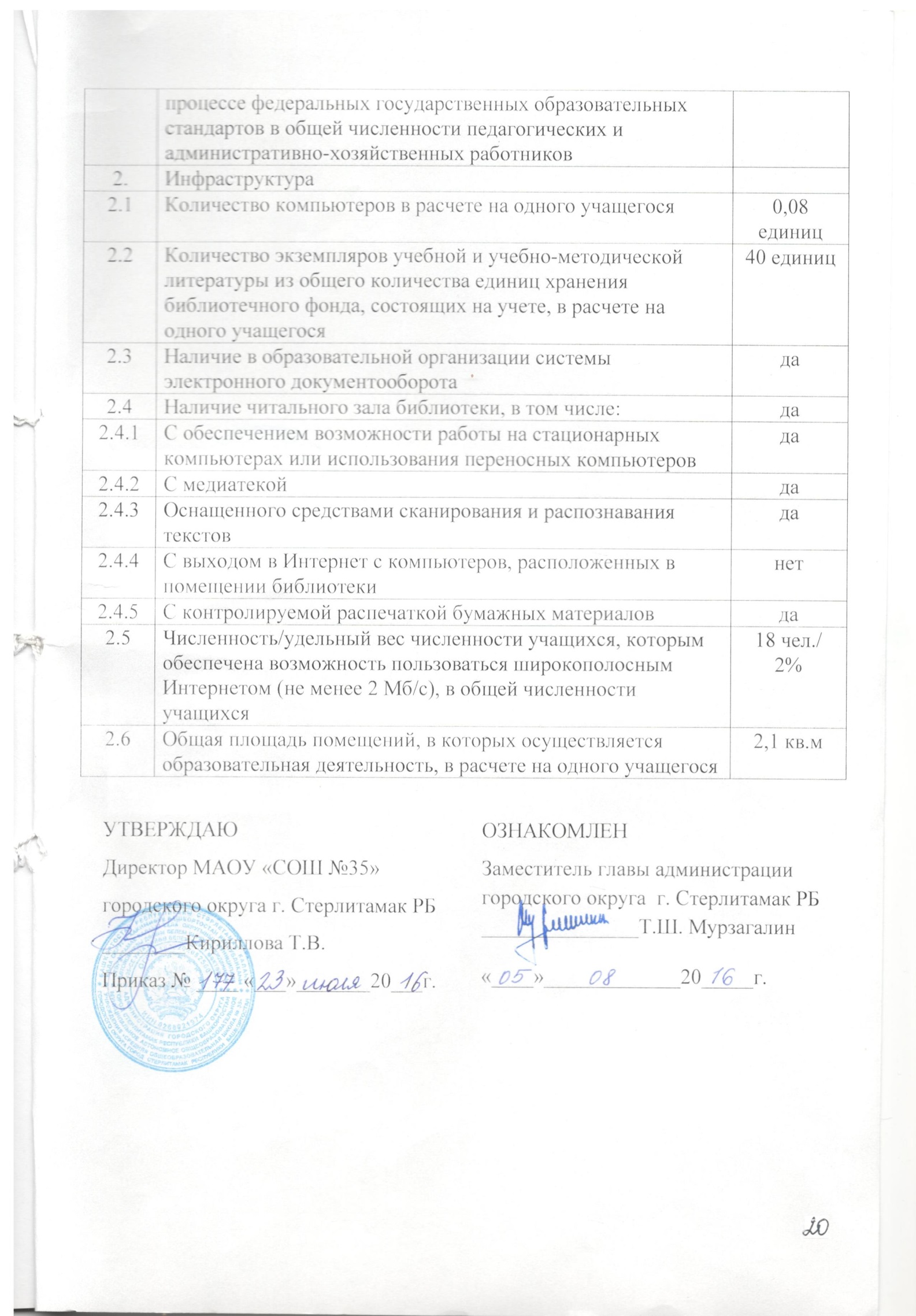 58 чел./ 94%